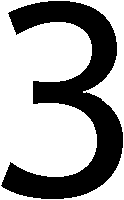 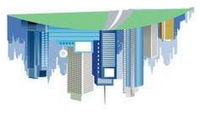 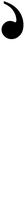 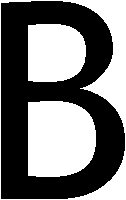 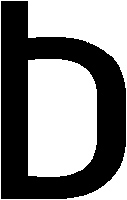 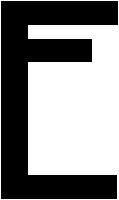 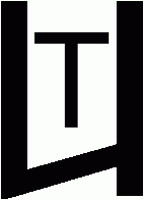 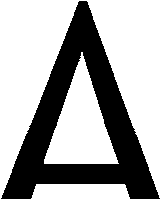 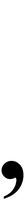 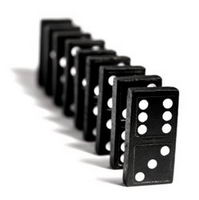 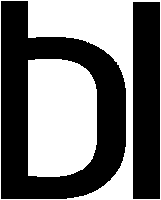 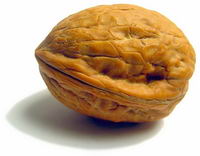 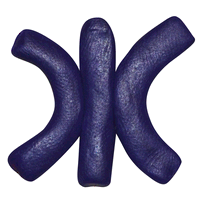 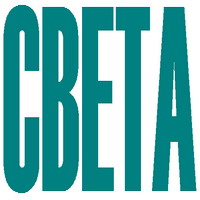 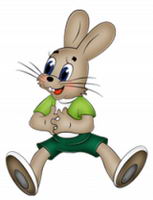 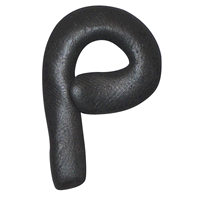 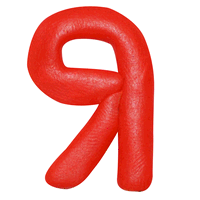 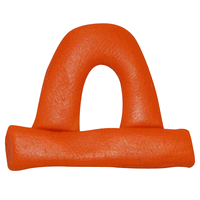 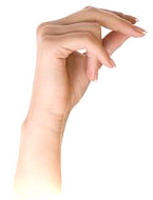 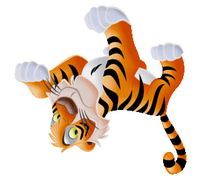 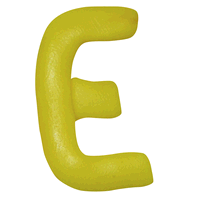 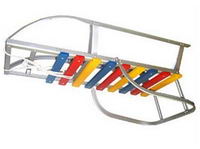 Здоровье, витамины, зарядка, режим, гигиена